НАРУЧИЛАЦКЛИНИЧКИ  ЦЕНТАР ВОЈВОДИНЕул. Хајдук Вељкова бр. 1, Нови Сад(www.kcv.rs)ОБАВЕШТЕЊЕ О ЗАКЉУЧЕНОМ УГОВОРУ У  ПОСТУПКУ ЈАВНЕ НАБАВКЕ БРОЈ 242-13-O, партија 1Врста наручиоца: ЗДРАВСТВОВрста предмета: Опис предмета набавке, назив и ознака из општег речника набавке: набавка регистрованих ампулираних лекова са Листе лекова - филграстим 0,5мл/48000000и.ј., за потребе Клиничког центра Војводине33600000 – фармацеутски производиУговорена вредност: без ПДВ-а 1.215.194,40 динара, односно 1.312.409,95 динара са ПДВ-омКритеријум за доделу уговора: економски најповољнија понудаБрој примљених понуда: 3Понуђена цена: Највиша: 1.365.384,00 динараНајнижа: 1.215.194,40 динараПонуђена цена код прихваљивих понуда:Највиша: 1.365.384,00 динара Најнижа: 1.215.194,40 динараДатум доношења одлуке о додели уговора: 27.11.2013.Датум закључења уговора: 20.12.2013.Основни подаци о добављачу:„ADOC“ д.о.о., Милорада Јовановића 11, БеоградПериод важења уговора: шест месеци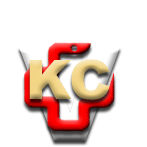 КЛИНИЧКИ ЦЕНТАР ВОЈВОДИНЕ21000 Нови Сад, Хајдук Вељка 1, Србија,телефон: + 381 21 487 22 05; 487 22 17; фаx : + 381 21 487 22 04; 487 22 16www.kcv.rs, e-mail: uprava@kcv.rs, ПИБ:101696893